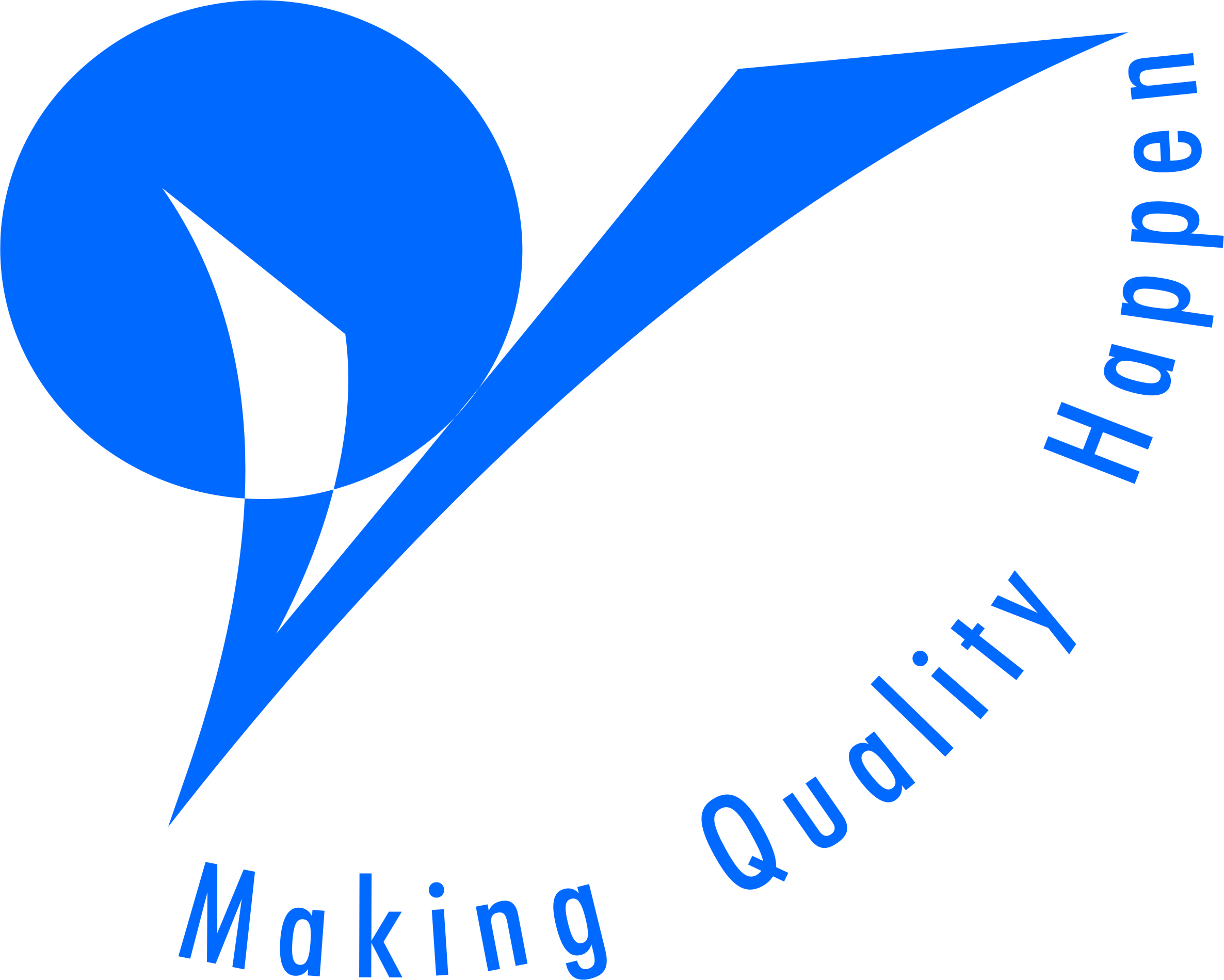 NOMINATION FORMMs Maya DesaiDirectorIMC RBNQ Award TrustMumbaiDear Madam,Training on Certified Examiner for Quality ManagementWe are happy to nominate Mr/Ms ______________________________________________ as a candidate to the Board of Examiners for the IMC Ramkrishna Bajaj National Quality Award 2018 evaluation process and to participate in the 4-day Training on Certified Examiner for Quality Management to be held as per below dates from 10.00am to 5.30pm at the IMC Chamber of Commerce & Industry, IMC Building, IMC Marg, Opposite Churchgate Railway Station (West), Mumbai 400 020Batch 1: 25 - 28 June 2018 	________________Batch 2: 16 - 19 July 2018 	________________Batch 3: 6 - 9   August 2018	 ________________We have noted the time the Examiner will have to commit for various phases of the evaluation process.  We hereby agree to relieve him/her for the necessary training and evaluation process.  The details of the individual are given below:Enclosed is a cheque for Rs. ______________ drawn in favour of IMC Ramkrishna Bajaj National Quality Award Trust as participation fee for the above Course.Registration Fees:  Rs. 20000/- + 18% GST  per participant (This includes the cost of tea/coffee/lunch and study material for four days).Organization’s undertakingWe have noted the approximate man-days commitment required for the 2018 IMC Ramkrishna Bajaj National Quality Award training and examination process.We hereby agree to allow the candidate-examiner time for the mandatory training, as well as examination process.Name: ____________________________________________________________________________Designation: _______________________________________________________________________Signature: ______________________________Date: _____________________________________Name:Designation: Organization:Address: Telephone: :	Fax:Email:Academic Qualifications:Academic Qualifications:Academic Qualifications:Interest/Involvement in TQM-related Activities:Interest/Involvement in TQM-related Activities:Interest/Involvement in TQM-related Activities:Professional Experience (start from current position):Professional Experience (start from current position):Professional Experience (start from current position):Functions/DepartmentDesignationNo. of Years